Santo Tomás de Aquino * 1225 - 1274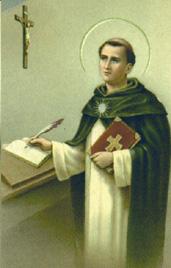        El catequista puede aprender de este genio de la Teología medieval que el orden y la sistematización de las ideas mejora la comprensión. Al que enseña a los demás no le basta tener cosas que decir, si o que precisa saberlas ordenar en su mente y poder ayudar al que las recibe a  ordenarlas en la suya. La grandeza de Tomás de Aquino fue saber ordenar y profundizar. Por eso su influencia fue grandiosa en el campo de la Filosofía y de la teología.   La historia le conoce con el título de "Doctor angélico" y como "príncipe de los escolásticos" por la sutileza, la erudición y la magnitud de obra. Fue hombre sencillo y místico. Sin embargo, se lazó a una obra monumental que resultaría referencia obligada de toda la Teología cristiana hasta nuestros días.
   Nació en la noble familia de Roccasecca (cerca de Aquino, en Italia). Siendo niño una rayo mata a su hermana pequeña a su lado, quedando él ileso.    Estudió en el monasterio benedictino de monte Cassino, donde fue llevado muy niño por sus padres como "oblato", pues sus familiares pensaban que podría llega a ser Abad. Luego pasó a la Universidad de Nápoles. 
    Contra la voluntad de su madre, que le tuvo retenido algún tiempo en el Castillo familiar, y del cual logró huir, ingresó en la Orden dominica cuando todavía no había concluido sus estudios en Nápoles.
    El año 1245 viajó a París para continuar su formación. Estudió con el científico y filósofo de su Orden Alberto Magno, siguiéndole a Colonia en 1248 cuando éste fundó allí un Estudio General de la Orden y fue elegido para el Obispado de Ratisbona. Allí se familiarizó con Aristóteles a través de las traducciones y comentarios árabes. 
    Era reservado y profundo, silencioso y modesto; sus compañeros, cuenta la leyenda, le llamaban "buey mudo", mereciendo la profecía de Alberto Magno de que "sus mugidos se oirían en todo el mundo."
    Ordenado sacerdote en 1250, pronto se dedicó a las clases de la Universidad de París, donde obtiene la venia docendi, a pesar de las oposiciones de sus ya prematuros adversarios.
   En 1256 ya explicaba cátedra de Filosofía. Sus primeros escritos son sumarios y explicaciones de cátedra.   EscritosSu pensamiento sistemático quedó consignado en diversos documentos, muy pulidos, sistemáticos y reflejos de una mente privilegiada.   Sus primeras obras.  Fue anuncio de su importancia posterior.  Fue los "Scripta super libros Sententiarum" en 1256, con comentarios a las sentencias de Pedro Lombardo, y algunas "cuestiones disputadas" que recogió en obras rigurosas como en "De veritate". En 1256 obtuvo el doctorado en Teología en la Universidad de París. El Papa Alejandro IV, que ocupó la silla pontificia desde 1254 hasta 1261, le llamó a Roma en 1259, como consejero y profesor en la Curia.    Orientación definitiva   En 1268 volvió a París, donde sus controversias con Siger de Brabant y otros seguidores de Averroes le proporcionan reputación de erudito y profundo. Fue la puerta que le impulsó abandonar la línea tradicional agustiniana y platónica y adherirse al sensorialismo aristotélico. La obra “Suma contra Gentiles fu su primera conquista.   El valor que da a la razón y a los sentidos le enfrentó con otros maestros de la Universidad. Alentado por la autoridad de San Alberto Magno se lanzó decidido por este camino y produjo una convulsión, no tanto en los ámbitos de la Universidad, en donde su método riguroso de exposición y su inmensa erudición asombraban a sus seguidores, sino en la marcha de la Filosofía a la cual trasfirió su metodología contundente.
   Trató de armonizar las verdades de fe con la experiencia sensible. Acogió la verdad allí donde se hallara, por ejemplo en los Arabes como Averroes, el comentador de Aristóteles, aunque atacó duramente a los que se apoyaban en el pensador para promover un sensorialismo cercano al materialismo. 
   Con sus aportaciones Tomás construyó un pensamiento nuevo, preferentemente aristotélico, pero sin rechazar la verdad que encontró en Platón y en la línea agustiniana más defendida por los franciscanos. 
   Elaboró una Teología nueva, separando lo que es razón pero partiendo de ella. Explicó con sutileza de genio los misterios cristianos con la nueva terminología como en las verdades y misterios que sólo pueden conocerse por la fe en la Revelación: Trinidad, Encarnación, Redención, etc.    La cumbre de su Teología   Terminó en este tiempo su mejor obra filosófica "Summa contra Gentiles" entre 1261 y 1264 y algunos de sus escritos, como "De unitate intellectus contra averroístas" (1270). Pero su mente de genio se centró en la extraordinaria e inacabada "Summa Theologica" en la que trabajó entre 1265 a 1273. 
   Llamado por los Superiores dominicos, dejó París en 1272 y fue a Nápoles, donde organizó una nueva escuela dominica en la Universidad.    Humilde en extremo, rechazó los honores que le ofrecían: Abadía de Montecasino, Obispado de Nápoles, púrpura cardenalicia.   Delicado con sus Hermanos, como atestiguó su fiel secretario y escritor de sus borradores Fray Reginaldo, tuvo tiempo para los gestos y las relaciones fraternas más exquisitas. Y también se entregó con amor a la predicación sencilla en lengua vulgar sobre todo en los tiempos cuaresmales. Vivió para la ciencia y para la docencia con verdadera pasión y amor por la verdad. En      Marzo de 1274, viajó hacia Lyon, llamado por Gregorio X, para ser teólogo del Concilio convocado en esta ciudad. 
   Sin tiempo ni salud ya para el regreso, solicitó asilo en la Abadía cisterciense de Fossanova. Allí falleció el 7 de Marzo de ese año de 1274. 
   Más tarde sería canonizado por el Juan XXII en 1323 y proclamado Doctor de la Iglesia por Pío V en 1567.   Su método y su estilo. Su figura quedaría en la Historia como la del gran teólogo, sistemático y abierto a todos los temas y corrientes.  Su esfuerzo para reconciliar fe con intelecto, sería su gran aportación a la Historia del pensamiento.
   Su gran obra, la "Summa Theologica", es un tratado sistemático y admirablemente trabado. Organiza su pensamiento en varias sección (posiblemente siete), de las que sólo tuvo tiempo de escribir dos y parte de la tercera.
    -  Cada parte tiene un número variables de cuestiones claves y unitarias.
    -  Cada cuestión está organizada en artículos simples y homogéneos.
    Cada artículo se redacta en "tres partes" coherentes.
        a) Opiniones sobre el tema; 
        b) Doctrina propia y comentario 
        c) Respuesta a las opiniones anterior
   En los temas así estructurados, su erudición le lleva a tratar los más vivos y discutidos del momento: existencia y demostración de Dios, las virtudes, la Iglesia, la autoridad, etc. Además de la riqueza del contenido, es el método riguroso el que verdaderamente impresiona y durante siete siglos influyó poderosamente en la Iglesia.
   Creó una síntesis filosófica y teológica insuperable, partiendo de los conceptos y términos de las obras y enseñanzas de Aristóteles y otros sabios clásicos: de san Agustín y de otros Padres de la Iglesia, de Averroes y de otros eruditos islámicos, de pensadores judíos como Maimónides y Salomón ben Yehuda ibn Gabirol, y de sus predecesores en la tradición escolástica. Esta síntesis la llevó en la línea de la Biblia y con el más exquisito amor a la doctrina católica.  . Su influencia.  El éxito de santo Tomás fue inmenso; es la figura que más ha influido en las fomulaciones cristianas en todos los tiempos. Aunque el racionalismo del siglo XIX se enfrentó con sus planteamientos de forma despectiva, la Iglesia, a través del Papa León XIII con la encíclica “Aeterni Patris” (Del Padre eterno, 1879), se inclinó decididamente por ella para todas las escuelas católicas. 
   El Papa Pío XII, en la encíclica “Humani Generis” (1950), declaró su metodología y filosofía como la guía más segura para la doctrina católica.  Muchos de los intelectuales modernos, como Jacques Maritain y Étienne Gilson, le consideraron mentor de su pensamiento social y religioso.
   Además de su claridad y rectitud de doctrina, Sto Tomás de Aquino siempre ha representado en la predicación y en la catequesis los mejores valores del hombre moderno: el orden y la claridad en la exposición, la solidez en las argumentaciones y en los temas.   La presentación de cada cuestión armoniza el discurso erudito y documentado con la persuasión de fe que supone que Dios ha revelado y el hombre debe investigar usando la razón pero con la mente puesta en la Palabra divina. La fe ardiente y tierna cuando de las cosas divinas se trata, lo que más admira en sus escritos y sobre todo en lo que de él ralataron sus biógrafos. Pero él mismo lo refleja en algunos de sus escritos, como es el texto de la Liturgia del "Corpus Christi", a él atribuido.Summa Teologica Obra central de Santo Tomás de Aquino, que comenzó a escribir en 1265 y redactó entre 1.266 y 1.268, pero que dejó inconclusa al morir en 1273. Parece que la diseñó después de haber hecho entre 1261 y 1264 la "Summa contra Gentiles", tratado de Teología acerca de la verdad de la fe cristiana y de sus misterios principales
   La Summa, obra cumbre de la Teología cristiana, en la intención del Doctor Angélico fue una especie de catecismo o manual de Teología para principiantes.
   En el prologo dice: "El que enseña Teología debe instruir no sólo a los aprovechados, sino a los principiantes según las palabras del Apóstol: Como a niños en Cristo os di leche para beber, no comida sólida". Nos proponemos en esta obra exponer todo lo que toca a la religión cristiana para instruir a principiantes"Se dice que en la mente del genial autor iba a tener siete partes, pero quedó en la mitad de la tercera cuando le sorprendió la muerte en casa ajena camino del Concilio de Lyon. Con todo, a juzgar por el prólogo de la tercera parte, parece que sólo pensaba en tres partes y que, por lo tanto, casi la terminó del todo antes de su muerte. La diseñó en forma de recopilación eruditísima de temas, muchos inspirados en los Cuatro libros de las Sentencias de Pedro Lombardo   En todo caso, el conjunto de temas tratados y conservados se desenvuelve en tres partes.
      - La primera trata de Dios: de la esencia y acción de Dios, de las pruebas de su existencia, de la Santísima Trinidad y de la adoración a Dios. 
      - En la segunda parte trata del movimiento hacia Dios de las criaturas dotadas de razón, es decir, de la moral.
      - La tercera, que quedó inconclusa por la muerte de su autor. Está dedicada a Cristo Salvador y a los sacramentos.
   Cada parte tiene artículos y cada artóculo cuestiones. Y cada cuestión se articula en tres zonas: 
     +  "Videtur ut" que son opiniones contrarias. Hay 3 o 4 argumentos. En algunas Qauestiones Disputatas suele haber 13 o 15 a favor y en contra.
     +  En "Sed contra" expone la propia doctrina de forma sintética, clara, rigurosa y muy ordenada y progresiva.
     +   En "Ita ut" o "respondeo", se rebaten las objeciones o alternativas de la primera parte y se responde a las dudas.
   En este orden perfecto discurre el proceso racional de la magnífica "catedral teológica", única en la Historia eclesial.    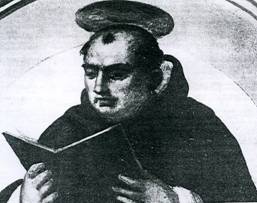 